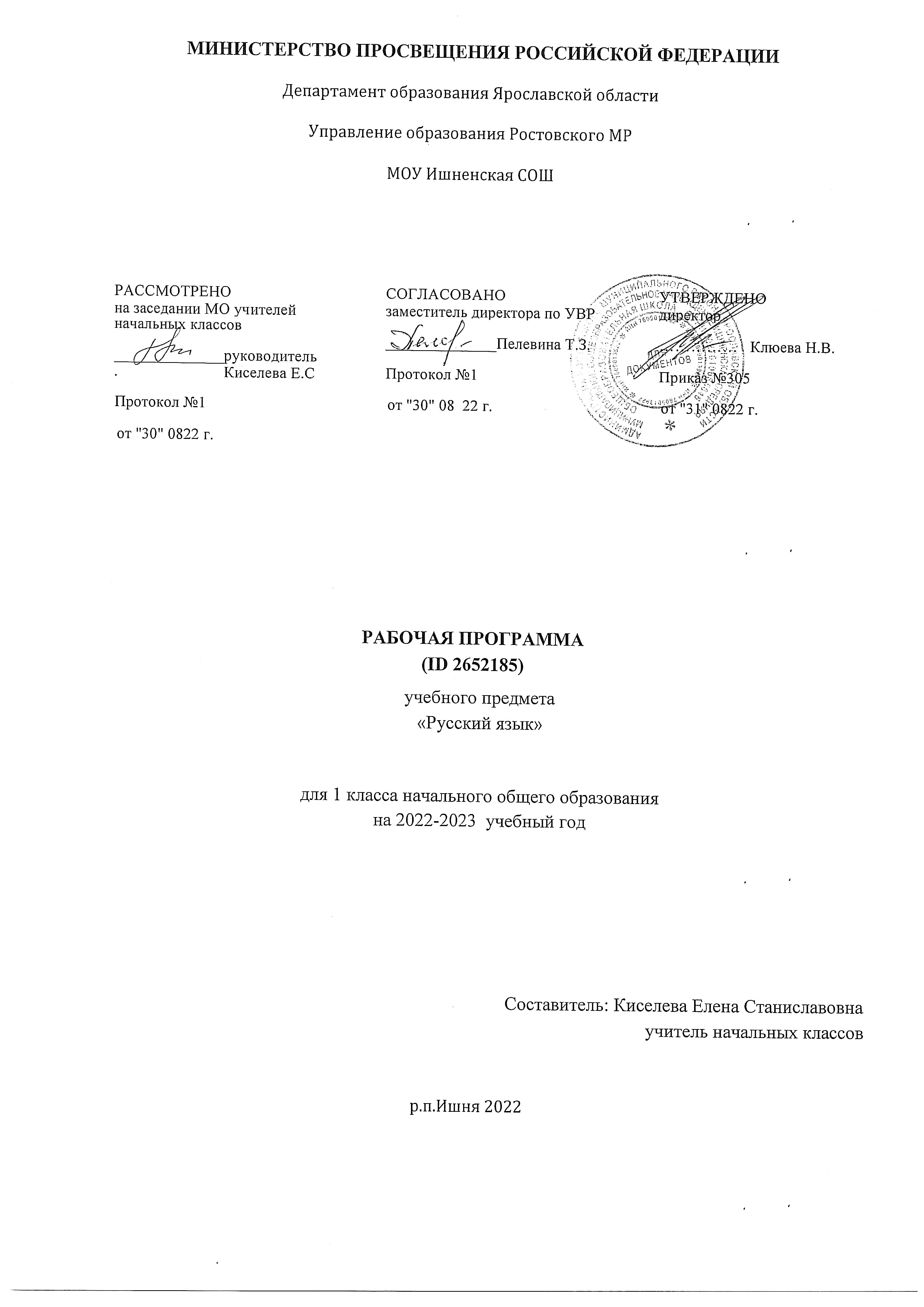 ПОЯСНИТЕЛЬНАЯ ЗАПИСКАРабочая программа учебного предмета «Русский язык» для обучающихся 1 классов на уровне начального общего образования составлена на основе Требований к результатам освоения программы началь​ного общего образования Федерального государственного обра​зовательного стандарта начального общего образования (да​лее — ФГОС НОО), а также ориентирована на целевые приори-теты, сформулированные в Примерной программе воспитания.ОБЩАЯ ХАРАКТЕРИСТИКА УЧЕБНОГО ПРЕДМЕТА "РУССКИЙ ЯЗЫК"Русский язык является основой всего процесса обучения в на​чальной школе, успехи в его изучении во многом определяют результаты обучающихся по другим предметам. Русский язык как средство познания действительности обеспечивает развитие интеллектуальных и творческих способностей младших школьников, формирует умения извлекать и анализировать информацию из различных текстов, навыки самостоятельной учебной деятельности. Предмет «Русский язык» обладает 
значительным потенциа​лом в развитии функциональной грамотности младших школь​ников, особенно таких её компонентов, как языковая, комму​никативная, читательская, общекультурная и социальная гра​мотность. Первичное знакомство с системой русского языка, богатством его выразительных возможностей, развитие умения правильно и эффективно использовать русский язык в различ​ных сферах и ситуациях общения способствуют успешной соци​ализации младшего школьника. Русский язык, выполняя свои базовые функции общения и выражения мысли, обеспечивает межличностное и социальное взаимодействие, участвует в фор​мировании самосознания и мировоззрения личности, является важнейшим средством хранения и передачи информации, куль​турных традиций, истории русского народа и других народов России. Свободное владение языком, умение выбирать нужные языковые средства во многом определяют возможность адек​ватного самовыражения взглядов, мыслей, чувств, проявления себя в различных жизненно важных для человека областях. Изучение русского языка обладает огромным потенциалом присвоения традиционных социокультурных и духовно​нрав​ственных ценностей, принятых в обществе правил и норм пове​дения, в том числе речевого, что способствует формированию внутренней позиции личности. Личностные достижения младшего школьника непосредственно связаны с осознанием языка как явления национальной культуры, пониманием связи языка и мировоззрения народа. Значимыми личностными результата​ми являются развитие устойчивого познавательного интереса к изучению русского языка, формирование ответственности за сохранение чистоты русского языка. Достижение этих личност​ных результатов —длительный процесс, разворачивающийся на протяжении изучения содержания предмета.Центральной идеей конструирования содержания и планиру​емых результатов обучения является признание равной значимости работы по изучению системы языка и работы по совер​шенствованию речи младших школьников. Языковой материал призван сформировать первоначальные 
представления о струк​туре русского языка, способствовать усвоению норм русского литературного языка, орфографических и пунктуационных правил. Развитие устной и письменной речи младших школь​ников направлено на решение практической задачи развития всех видов речевой деятельности, отработку навыков использо​вания усвоенных норм русского литературного языка, речевых норм и правил речевого этикета в процессе устного и письмен​ного общения. Ряд задач по 
совершенствованию речевой дея​тельности решаются совместно с учебным предметом «Литературное чтение».Общее число часов, отведённых на изучение «Русского язы​ка», в 1 классе — 165 ч. ЦЕЛИ ИЗУЧЕНИЯ УЧЕБНОГО ПРЕДМЕТА "РУССКИЙ ЯЗЫК"В начальной школе изучение русского языка имеет особое значение в развитии младшего школьника. Приобретённые им знания, опыт выполнения предметных и универсальных дей​ствий на материале русского языка станут фундаментом обучения в основном звене школы, а также будут востребованы в жизни.Изучение русского языка в начальной школе направлено на достижение следующих целей:—  приобретение младшими школьниками первоначальных представлений о многообразии языков и культур на территории Российской Федерации, о языке как одной из главных духов​но​-нравственных ценностей народа; понимание роли языка как основного средства общения; осознание значения русского язы​ка как государственного языка Российской Федерации; пони​-мание роли русского языка как языка межнационального об​щения; осознание правильной устной и письменной речи как показателя общей культуры человека;—  овладение основными видами речевой деятельности на ос​нове первоначальных представлений о нормах современного русского литературного языка: аудированием, говорением, чте​нием, письмом;—  овладение первоначальными научными представлениями о системе русского языка: 
фонетике, графике, лексике, морфе​мике, морфологии и синтаксисе; об основных единицах языка, их признаках и особенностях употребления в речи; использова​ние в речевой деятельности норм современного русского литера​турного языка (орфоэпических, лексических, грамматических, орфографических, пунктуационных) и речевого этикета;—  развитие функциональной грамотности, готовности к успешному взаимодействию с изменяющимся миром и дальнейшему успешному образованию.СОДЕРЖАНИЕ УЧЕБНОГО ПРЕДМЕТА Обучение грамоте	Развитие речи 
	Составление небольших рассказов повествовательного харак​тера по серии сюжетных картинок, материалам собственных игр, занятий, наблюдений. Понимание текста при его прослушивании и при самостоя​тельном чтении вслух.	Слово и предложение 
	Различение слова и предложения. Работа с предложением: выделение слов, изменение их порядка. Восприятие слова как объекта изучения, материала для анализа. Наблюдение над значением слова.	Фонетика 
	Звуки речи. Единство звукового состава слова и его значения. Установление последовательности звуков в слове и  количе​ства звуков. Сопоставление слов, различающихся одним или несколькими звуками. Звуковой анализ слова, работа со звуко​выми моделями: построение модели звукового состава слова, подбор слов, соответствующих заданной модели. Различение гласных и согласных звуков, гласных ударных и безударных, согласных твёрдых и мягких, звонких и глухих. Определение места ударения. Слог как минимальная произносительная единица. Количе​ство слогов в слове. Ударный слог.	Графика 
	Различение звука и буквы: буква как знак звука. Слоговой принцип русской графики. Буквы гласных как показатель твёр​дости — мягкости согласных звуков. Функции букв е, ё, ю, я. Мягкий знак как показатель мягкости предшествующего со​ гласного звука в конце слова. Последовательность букв в русском алфавите.	Чтение 
	Слоговое чтение (ориентация на букву, обозначающую глас​ный звук).  Плавное слоговое чтение и чтение целыми словами со скоростью, соответствующей индивидуальному темпу. Чте​ние с 
интонациями и паузами в соответствии со знаками препи​нания. Осознанное чтение слов, 
словосочетаний, предложений. Выразительное чтение на материале небольших прозаических текстов и стихотворений. Орфоэпическое чтение (при переходе к чтению целыми слова​ми). Орфографическое чтение (проговаривание) как средство самоконтроля при письме под диктовку и при списывании.	Письмо 
	Ориентация на пространстве листа в тетради и на простран​стве классной доски. Гигиенические требования, которые необ​ходимо соблюдать во время письма.Начертание письменных прописных и строчных букв. Пись​мо букв, буквосочетаний, слогов, слов, предложений с соблюде​нием 
гигиенических норм. Письмо разборчивым, аккуратным почерком. Письмо под диктовку слов и предложений, написа​ние которых не расходится с их произношением. Приёмы и последовательность правильного списывания текста. Функция небуквенных графических средств: пробела между словами, знака переноса.	Орфография и пунктуация 
	Правила правописания и их применение: раздельное написа​ние слов; обозначение гласных после шипящих в сочетаниях жи, ши (в положении под ударением), ча, ща, чу, щу; пропис​ная буква в начале предложения, в именах собственных (имена людей, клички животных); перенос слов по слогам без стечения согласных; знаки препинания в конце предложения.СИСТЕМАТИЧЕСКИЙ КУРСОбщие сведения о языке 
Язык как основное средство человеческого общения.  Цели и ситуации общения.	Фонетика 
	Звуки речи. Гласные и согласные звуки, их различение. Уда​рение в слове. Гласные ударные и безударные. Твёрдые и мяг​кие согласные звуки, их различение. Звонкие и глухие соглас​ные звуки, их различение. Согласный звук [й’] и гласный звук [и]. Шипящие [ж], [ш], [ч’], [щ’]. Слог. Количество слогов в слове. Ударный слог. Деление слов на слоги (простые случаи, без стечения согласных).	Графика 
	Звук и буква. Различение звуков и букв. Обозначение на письме твёрдости согласных звуков буквами а, о, у, ы, э; слова с буквой э. Обозначение на письме мягкости согласных звуков буквами е, ё, ю, я, и. Функции букв е, ё, ю, я. Мягкий знак как показатель мягкости предшествующего согласного звука в конце слова. Установление соотношения звукового и буквенного состава слова в словах типа стол, конь. Небуквенные графические средства: пробел между словами, знак переноса. Русский алфавит: правильное название букв, их последова​тельность. Использование алфавита для 
упорядочения списка слов.	Орфоэпия 
	Произношение звуков и сочетаний звуков, ударение в словах в соответствии с нормами 
современного русского литературного языка (на ограниченном перечне слов, отрабатываемом в учеб​‐нике).	Лексика 
	Слово как единица языка (ознакомление). Слово как название предмета, признака предмета, действия предмета (ознакомление). Выявление слов, значение которых требует уточнения.	Синтаксис 
	Предложение как единица языка (ознакомление). Слово, предложение (наблюдение над сходством и различи​ем). Установление связи слов в предложении при помощи смыс​ловых вопросов.Восстановление деформированных предложений. Составле​ние предложений из набора форм слов.Орфография и пунктуация 
Правила правописания и их применение:—  раздельное написание слов в предложении;—  прописная буква в начале предложения и в именах собствен​ных: в именах и фамилиях людей, кличках животных;—  перенос слов (без учёта морфемного членения слова);—  гласные после шипящих в сочетаниях жи, ши (в положении под ударением), ча, ща, чу, щу;—  сочетания чк, чн;—  слова с непроверяемыми гласными и согласными (перечень слов в орфографическом словаре учебника);—  знаки препинания в конце предложения: точка, вопроситель​ный и восклицательный знаки. Алгоритм списывания текста.	Развитие речи 
	Речь как основная форма общения между людьми. Текст как единица речи (ознакомление). Ситуация общения: цель общения, с кем и где происходит об​щение. Ситуации устного общения(чтение диалогов по ролям, просмотр видеоматериалов, прослушивание аудиозаписи). Нормы речевого этикета в ситуациях учебного и бытового об​щения (приветствие, прощание, извинение, благодарность, об​ращение с просьбой).ПЛАНИРУЕМЫЕ ОБРАЗОВАТЕЛЬНЫЕ РЕЗУЛЬТАТЫ	Изучение русского языка в 1 классе направлено на достижение обучающимися личностных, метапредметных и предметных результатов освоения учебного предмета.ЛИЧНОСТНЫЕ РЕЗУЛЬТАТЫ	В результате изучения предмета «Русский язык» в начальной школе у обучающегося будут сформированы следующие личностные новообразования 
	гражданско-патриотического воспитания:
	—    становление ценностного отношения к своей Родине — России, в том числе через изучение русского языка, отражающего историю и культуру страны;
	—    осознание своей этнокультурной и российской граждан​ской идентичности, понимание роли русского языка как государственного языка Российской Федерации и языка межнацио​нального общения народов России;
	—    сопричастность к прошлому, настоящему и будущему сво​ей страны и родного края, в том числе через обсуждение ситуаций при работе с художественными произведениями;
	—    уважение к своему и другим народам, формируемое в том числе на основе примеров из художественных произведений;
	—    первоначальные представления о человеке как члене об​щества, о правах и ответственности, уважении и достоинстве человека, о нравственно​этических нормах поведения и прави​лах 
межличностных отношений, в том числе отражённых в художественных произведениях; 
	духовно-нравственного воспитания:
	—    признание индивидуальности каждого человека с опорой на собственный жизненный и читательский опыт;
	—    проявление сопереживания, уважения и доброжелатель​ ности, в том числе с использованием адекватных языковых средств для выражения своего состояния и чувств;
	—    неприятие любых форм поведения, направленных на причинение физического  и  морального вреда  другим  людям (в том числе связанного с использованием недопустимых средств языка); 	эстетического воспитания:
	—    уважительное отношение и интерес к художественной культуре, восприимчивость к разным видам искусства, традициям и творчеству своего и других народов;
	—    стремление к самовыражению в разных видах художе​ственной деятельности, в том числе в искусстве слова; осозна​ние важности русского языка как средства общения и самовы​ражения; 	физического воспитания, формирования культуры здоровья и эмоционального благополучия:	—   соблюдение правил здорового и безопасного (для себя и других людей) образа жизни в окружающей среде (в том числе информационной) при поиске дополнительной информации в процессе языкового образования;
	—   бережное отношение к физическому и психическому здо​ровью, проявляющееся в выборе приемлемых способов речевого самовыражения и соблюдении норм речевого этикета и пра​вил общения; 
	трудового воспитания:
	—    осознание ценности труда в жизни человека и общества (в том числе благодаря примерам из художественных произведений), ответственное потребление и бережное отношение к результатам труда, навыки участия в различных видах трудо​вой деятельности, интерес к различным профессиям, возника​ющий при обсуждении примеров из художественных произве​дений; 
	экологического воспитания:	—    бережное отношение к природе, формируемое в процессе работы с текстами;
	—    неприятие действий, приносящих ей вред; 
	ценности научного познания:
	—    первоначальные представления о научной картине мира (в том числе первоначальные представления о системе языка как одной из составляющих целостной научной картины мира);	—  познавательные интересы, активность, инициативность, любознательность и самостоятельность в познании, в том числе познавательный интерес к изучению русского языка, актив​ность и 
самостоятельность в его познании.МЕТАПРЕДМЕТНЫЕ РЕЗУЛЬТАТЫ	В результате изучения предмета «Русский язык» в начальной школе у обучающегося будут сформированы следующие познавательные универсальные учебные действия.	Базовые логические действия:
	—    сравнивать различные языковые единицы (звуки, слова, предложения, тексты), устанавливать основания для сравнения языковых единиц (частеречная принадлежность, грамматиче​ский признак, лексическое значение и др.); устанавливать аналогии языковых единиц;
	—    объединять объекты (языковые единицы) по определённо​му признаку;
	—    определять существенный признак для классификации языковых единиц (звуков, частей речи, предложений, текстов); классифицировать языковые единицы;
	—    находить в языковом материале закономерности и проти​воречия на основе предложенного учителем алгоритма наблюдения; анализировать алгоритм действий при работе с языко​выми единицами, самостоятельно выделять учебные операции при анализе языковых единиц;
	—    выявлять недостаток информации для решения учебной и практической задачи на основе предложенного алгоритма, фор​мулировать запрос на дополнительную информацию;
	—    устанавливать причинно​следственные связи в ситуациях наблюдения за языковым материалом, делать выводы.	Базовые исследовательские действия:
	—    с помощью учителя формулировать цель, планировать из​менения языкового объекта, речевой ситуации;
	—    сравнивать несколько вариантов выполнения задания, выбирать наиболее подходящий (на основе предложенных критериев);
	—    проводить по предложенному плану несложное лингви​стическое мини-​исследование, 
выполнять по предложенному плану проектное задание;
	—    формулировать выводы и подкреплять их доказательства​ми на основе результатов 
проведённого наблюдения за языковым материалом (классификации, сравнения, исследования); формулировать с помощью учителя вопросы в процессе анализа предложенного языкового материала;	—    прогнозировать возможное развитие процессов, событий и их последствия в аналогичных или сходных ситуациях.	Работа с информацией:
	—    выбирать источник получения информации: нужный словарь для получения запрашиваемой информации, для уточнения;
	—    согласно заданному алгоритму находить представленную в явном виде информацию в предложенном источнике: в слова​рях, справочниках;
	—    распознавать достоверную и недостоверную информацию самостоятельно или на основании предложенного учителем способа её проверки (обращаясь к словарям, справочникам, учебнику);	—    соблюдать с помощью взрослых (педагогических работни​ков, родителей, законныхпредставителей) правила информационной безопасности при поиске информации в Интернете (информации о написании и произношении слова, о значении слова, о происхождении слова, о синонимах слова);
	—    анализировать и создавать текстовую, видео​, графиче​скую, звуковую информацию в соответствии с учебной зада​чей;
	—    понимать лингвистическую информацию, зафиксирован​ную в виде таблиц, схем; самостоятельно создавать схемы, таблицы для представления лингвистической информации.	К концу обучения в начальной школе у обучающегося форми​руются коммуникативные 
универсальные учебные действия 
	Общение:
	—    воспринимать и формулировать суждения, выражать эмо​ции в соответствии с целями и условиями общения в знакомой среде;
	—    проявлять уважительное отношение к собеседнику, со​блюдать правила ведения диалоги и дискуссии;
	—    признавать возможность существования разных точек зрения;
	—    корректно и аргументированно высказывать своё  мне​ние;
	—    строить речевое высказывание в соответствии с постав​ленной задачей;
	—    создавать устные и письменные тексты (описание, рас​суждение, повествование) в соответствии с речевой ситуацией;
	—    готовить небольшие публичные выступления о результа​тах парной и групповой работы, о результатах наблюдения, выполненного мини-​исследования, проектного задания;
	—    подбирать иллюстративный материал (рисунки, фото, плакаты) к тексту выступления.	К концу обучения в начальной школе у обучающегося форми​руются регулятивные универсальные учебные действия.Самоорганизация:
—    планировать действия по решению учебной задачи для по​лучения результата;—    выстраивать последовательность выбранных действий.	Самоконтроль:
	—    устанавливать причины успеха/неудач учебной деятель​ности;
	—    корректировать свои учебные действия для преодоления речевых и орфографических ошибок;	—    соотносить результат деятельности с поставленной учеб​ной задачей по выделению, 
характеристике, использованию языковых единиц;
	—    находить ошибку, допущенную при работе с языковым материалом, находить 
орфографическую и пунктуационную ошибку;
	—    сравнивать результаты своей деятельности и деятельно​сти одноклассников, объективно оценивать их по предложен​ным критериям.Совместная деятельность:	—    формулировать краткосрочные и долгосрочные цели (ин​дивидуальные с учётом участия в коллективных задачах) в стандартной (типовой) ситуации на основе предложенного учи​телем формата планирования, распределения промежуточных шагов и сроков;
	—    принимать цель совместной деятельности, коллективно строить действия по её достижению: распределять роли, договариваться, обсуждать процесс и результат совместной работы;
	—    проявлять готовность руководить, выполнять поручения, подчиняться, самостоятельно разрешать конфликты;
	—    ответственно выполнять свою часть работы;—    оценивать свой вклад в общий результат;
—    выполнять совместные проектные задания с опорой на предложенные образцы.ПРЕДМЕТНЫЕ РЕЗУЛЬТАТЫ	К концу обучения в первом классе обучающийся научится:
	—    различать слово и предложение; вычленять слова из пред​ложений;
	—    вычленять звуки из слова;
	—    различать гласные и согласные звуки (в том числе разли​чать в слове согласный звук [й’] и гласный звук [и]);
	—    различать ударные и безударные гласные звуки;
	—    различать согласные звуки: мягкие и твёрдые, звонкие и глухие (вне слова и в слове);	—   различать понятия «звук» и «буква»;
	—   определять количество слогов в слове; делить слова на слоги (простые случаи: слова без стечения согласных); определять в слове ударный слог;
	—    обозначать на письме мягкость согласных звуков буквами е, ё, ю, я и буквой ь в конце слова;	—    правильно называть буквы русского алфавита; использо​вать знание последовательности букв русского алфавита для упорядочения небольшого списка слов;
	—    писать аккуратным разборчивым почерком без искаже​ний прописные и строчные буквы, соединения букв, слова;
	—    применять изученные правила правописания: раздельное написание слов в предложении; знаки препинания в конце пред​ложения: точка, вопросительный и восклицательный знаки; прописная буква в начале предложения и в именах собственных (имена, фамилии, клички животных); перенос слов по сло​гам (простые случаи: слова из слогов типа «согласный + глас​ный»); гласные после шипящих в сочетаниях жи, ши (в положе​нии под ударением), ча, ща, чу, щу; непроверяемые гласные и согласные (перечень слов в орфографическом словаре учебника);
	—    правильно списывать (без пропусков и искажений букв) слова и предложения, тексты объёмом не более 25 слов;
	—    писать под диктовку (без пропусков и искажений букв) слова, предложения из  3—5  слов, тексты  объёмом  не  более 20 слов, правописание которых не расходится с произношением;	—    находить и исправлять ошибки на изученные правила, описки;
	—    понимать прослушанный текст;
	—   читать вслух и про себя (с пониманием) короткие тексты с соблюдением интонации и пауз в соответствии со знаками пре​пинания в конце предложения;
	—    находить в тексте слова, значение которых требует уточ​нения;
	—    составлять предложение из набора форм слов;
	—    устно составлять текст из 3—5 предложений по сюжет​ным картинкам и наблюдениям;	—    использовать изученные понятия в процессе решения учебных задач.ТЕМАТИЧЕСКОЕ ПЛАНИРОВАНИЕ ПОУРОЧНОЕ ПЛАНИРОВАНИЕ УЧЕБНО-МЕТОДИЧЕСКОЕ ОБЕСПЕЧЕНИЕ ОБРАЗОВАТЕЛЬНОГО ПРОЦЕССА ОБЯЗАТЕЛЬНЫЕ УЧЕБНЫЕ МАТЕРИАЛЫ ДЛЯ УЧЕНИКАКанакина В.П.; 
Горецкий В.Г.; 
Русский язык. Учебник. 1 класс. Акционерное общество «Издательство «Просвещение»;; Введите свой вариант:МЕТОДИЧЕСКИЕ МАТЕРИАЛЫ ДЛЯ УЧИТЕЛЯРусский язык. 1 класс 
1. Канакина В. П., Горецкий В. Г. Русский язык. 1 класс (+CD) 
2. Канакина В. П. Русский язык. Рабочая тетрадь. 1 класс 
3. Крылова О.Н. Контрольные работы по русскому языку. 1 класс. В 2 частях.4. Канакина В.П. Русский язык. Проверочные работы. 1 класс.5. Канакина В. П., Щёголева С. Г. Русский язык. Сборник диктантов и творческих работ. 1–2 классы 6. Тикунова Л.И., Канакина В.П. Сборник диктантов и творческих работ 
7. Канакина В. П. Русский язык. Методическое пособие с поурочными разработками. 1 класс 8. Бубнова И. А., Илюшин Л. С., Галактионова Т. Г. и др. Русский язык. Поурочные разработки.Техно-логические карты 
уроков. 1 класс 
9. Канакина В. П. Русский язык. Комплект демонстрационных таблиц с методическими рекомендация-ми. 1 классЦИФРОВЫЕ ОБРАЗОВАТЕЛЬНЫЕ РЕСУРСЫ И РЕСУРСЫ СЕТИ ИНТЕРНЕТКоллекции электронных образовательных ресурсов 
1. «Единое окно доступа к образовательным ресурсам»- http://windows.edu/ru 
2. «Единая коллекция цифровых образовательных ресурсов» - http://school-collektion.edu/ru 3. «Федеральный центр информационных образовательных ресурсов» -http://fcior.edu.ru, http://eor.edu.ru 
4. Каталог образовательных ресурсов сети Интернет для школыhttp://katalog.iot.ru/ 5. Библиотека материалов для начальной школыhttp://www.nachalka.com/biblioteka 6. Mеtodkabinet.eu: информационно-методический кабинетhttp://www.metodkabinet.eu/ 7. Каталог образовательных ресурсов сети «Интернет» http://catalog.iot.ru 
8. Российский образовательный портал http://www.school.edu.ru 
9. Портал «Российское образование http://www.edu.ruМАТЕРИАЛЬНО-ТЕХНИЧЕСКОЕ ОБЕСПЕЧЕНИЕ ОБРАЗОВАТЕЛЬНОГО ПРОЦЕССАУЧЕБНОЕ ОБОРУДОВАНИЕ 
таблицы по обучению грамоте и по русскому языку, электронное приложение к учебникуОБОРУДОВАНИЕ ДЛЯ ПРОВЕДЕНИЯ ПРАКТИЧЕСКИХ РАБОТ 
компьютер, проектор, интерактивная доска, электронное приложение к учебнику№
п/пНаименование разделов и тем программыКоличество часовКоличество часовКоличество часовДата 
изученияВиды деятельностиВиды, 
формы 
контроляЭлектронные (цифровые) образовательные ресурсы№
п/пНаименование разделов и тем программывсегоконтрольные работыпрактические работыДата 
изученияВиды деятельностиВиды, 
формы 
контроляЭлектронные (цифровые) образовательные ресурсыОБУЧЕНИЕ ГРАМОТЕОБУЧЕНИЕ ГРАМОТЕОБУЧЕНИЕ ГРАМОТЕОБУЧЕНИЕ ГРАМОТЕОБУЧЕНИЕ ГРАМОТЕОБУЧЕНИЕ ГРАМОТЕОБУЧЕНИЕ ГРАМОТЕОБУЧЕНИЕ ГРАМОТЕОБУЧЕНИЕ ГРАМОТЕРаздел 1. Развитие речиРаздел 1. Развитие речиРаздел 1. Развитие речиРаздел 1. Развитие речиРаздел 1. Развитие речиРаздел 1. Развитие речиРаздел 1. Развитие речиРаздел 1. Развитие речиРаздел 1. Развитие речи1.1.Составление небольших рассказов повествовательного характера по серии сюжетных картинок, материалам собственных игр, занятий, наблюдений33Работа с серией сюжетных картинок, выстроенных в пра​вильной 
последовательности: анализ 
изображённых собы​тий, обсуждение сюжета, составление устного 
рассказа с опорой на картинки; 
Учебный диалог по результатам 
совместного составления рассказов, объяснение уместности или 
неуместности использования тех или иных речевых средств, участие в 
диалоге, высказывание и 
обоснование своей точки зрения; 
Слушание текста, понимание текста при его прослушивании;Устный опрос;Урок «Здравствуй, школа». Звуки в окружающем мире» (РЭШ) 
https://resh.edu.ru/subject/lesson/3766/start/282692/Итого по разделуИтого по разделу3Раздел 2. ФонетикаРаздел 2. ФонетикаРаздел 2. ФонетикаРаздел 2. ФонетикаРаздел 2. ФонетикаРаздел 2. ФонетикаРаздел 2. ФонетикаРаздел 2. ФонетикаРаздел 2. Фонетика2.1.Звуки речи. Интонационное выделение звука в слове. Определение частотного звука в стихотворении.Называние слов с заданным звуком. Дифференциация близких по акустико-артикуляционным признакам звуков6Игровое упражнение «Скажи так, как я» (отрабатывается умение 
воспроизводить заданный учителем образец интона​ционного выделения звука в слове); 
Игровое упражнение «Есть ли в слове заданный звук?» (ловить мяч нужно только тогда, когда ведущий 
называет слово с заданным звуком, отрабатывается умение определять наличие заданного звука в слове); 
Игра​соревнование «Кто запомнит 
больше слов с заданным звуком при прослушивании стихотворения»;Устный 
опрос; 
Письменный контроль;Урок «Учимся проводить звуковой анализ 
слова»(РЭШ) 
https://resh.edu.ru/subject/lesson/3614/start/188556/2.2.Установление последовательности звуков в слове и количества звуков. Сопоставление слов, различающихся одним или несколькими звуками. Звуковой анализ слова, работа со звуковыми моделями: построение модели звукового состава слова, подбор слов, соответствующих заданной модели6Игра​соревнование «Кто запомнит 
больше слов с заданным звуком при прослушивании стихотворения»; 
Упражнение: подбор слов с заданным звуком; 
Работа с моделью: выбрать нужную модель в зависимости от места 
заданного звука в слове (начало, 
середина, конец слова);Устный 
опрос; 
Письменный контроль;Урок «Как определить гласные звуки? Какими буквами на письме обозначаются гласные 
звуки?»(РЭШ) 
https://resh.edu.ru/subject/lesson/3539/start/180077/ Урок «Как определить согласные звуки? Какими буквами на письме обозначаются согласные звуки?»(РЭШ) 
https://resh.edu.ru/subject/lesson/3965/start/180493/2.3.Особенность гласных звуков. Особенность согласных звуков. Различение гласных и согласных звуков. Определение места ударения. Различение гласных ударных и безударных. Ударный слог4Моделирование звукового состава слов с использованием фишек 
разного цвета для фиксации 
качественных характеристик звуков; Творческое задание: подбор слов, соответ​ ствующих заданной модели; Дифференцированное задание: 
соотнесение слов с соответ​‐
ствующими им моделями;Устный 
опрос; 
Письменный контроль;Урок «Как определить ударный слог?» (РЭШ) https://resh.edu.ru/subject/lesson/4220/start/201891/2.4.Твёрдость и мягкость согласных звуков как 
смыслоразличительная функция. Различение твёрдых и мягких согласных звуков5Игровое упражнение «Скажи так, как я» (отрабатывается умение 
воспроизводить заданный учителем образец интона​ционного выделения звука в слове); 
Игровое упражнение «Есть ли в слове заданный звук?» (ловить мяч нужно только тогда, когда ведущий 
называет слово с заданным звуком, отрабатывается умение определять наличие заданного звука в слове); 
Комментированное выполнение 
задания: группировка звуков по 
заданному основанию (например, 
твёрдые — мягкие согласные звуки); Учебный диалог «Чем гласные звуки отличаются по произношению от 
согласных звуков?»; как результат участия в диалоге: различение 
гласных и согласных звуков по 
отсутствию/наличию преграды;Устный 
опрос; 
Письменный контроль;Урок «Что такое твёрдые и мягкие согласные звуки и какие буквы нужны для их обозначения?» (РЭШ) https://resh.edu.ru/subject/lesson/6415/start/120018/2.5.Дифференциация парных по твёрдости — мягкости согласных звуков.  Дифференциация парных по 
звонкости — глухости звуков (без введения терминов«звонкость», «глухость»)6Комментированное выполнение 
задания: группировка звуков по 
заданному основанию (например, твёрдые — мягкие согласные звуки); Учебный диалог «Чем твёрдые 
согласные звуки отличаются от 
мягких согласных звуков?»; 
Комментированное выполнение 
упражнения по определению 
количества слогов в слове, 
приведение доказательства;Устный 
опрос; 
Письменный контроль;Урок «Гласные и согласные звуки. Обозначение их буквами» (InternetУрок) 
https://interneturok.ru/lesson/russian/1-klass/bzvuki-i-bukvyb/glasnye-i-soglasnye-zvuki-oboznachenie-ih-bukvami 
Урок «Что такое твёрдые и мягкие согласные звуки и какие буквы нужны для их обозначения?» (РЭШ) https://resh.edu.ru/subject/lesson/6415/start/120018/2.6.Слог как минимальная произносительная единица.Слогообразующая функция гласных звуков. Определение количества слогов в слове. Деление слов на слоги 
(простые однозначные случаи)5Работа со слогоударными схемами: подбор слов, соответствующих 
схеме; 
Работа в группах: объединять слова по количеству слогов в слове и месту ударения; 
Работа в группах: нахождение и 
исправление ошибок, допущенных при делении слов на слоги, в 
определении ударного звука;Устный 
опрос; 
Письменный контроль;Урок «Какие бывают слоги ?» (РЭШ) 
https://resh.edu.ru/subject/lesson/6250/start/189138/ Урок «Как выделить слог?» (РЭШ) 
https://resh.edu.ru/subject/lesson/6424/start/177721/ Урок «Сколько в слове слогов?» (РЭШ) 
https://resh.edu.ru/subject/lesson/3692/start/189158/Итого по разделуИтого по разделу32Раздел 3. Письмо. Орфография и пунктуацияРаздел 3. Письмо. Орфография и пунктуацияРаздел 3. Письмо. Орфография и пунктуацияРаздел 3. Письмо. Орфография и пунктуацияРаздел 3. Письмо. Орфография и пунктуацияРаздел 3. Письмо. Орфография и пунктуацияРаздел 3. Письмо. Орфография и пунктуацияРаздел 3. Письмо. Орфография и пунктуацияРаздел 3. Письмо. Орфография и пунктуация3.1.Развитие мелкой моторики пальцев и движения руки. Развитие умения ориентироваться на пространстве листа в тетради и на пространстве классной доски. Усвоение гигиенических требований, которые необходимо 
соблюдать во время письма3Игровое упражнение «Конструктор букв», направленное на составление буквы из элементов; 
Моделирование (из пластилина, из проволоки) букв;Урок «Край родной навек любимый» Буква А и звук [а]» (РЭШ) 
https://resh.edu.ru/subject/lesson/4101/start/281633/ Урок «Азбука – к мудрости ступенька». Буква О и звук [о]» (РЭШ) 
https://resh.edu.ru/subject/lesson/6389/start/179248/3.2.Анализ начертаний письменных заглавных и строчных букв. Создание единства звука, зрительного образа 
обозначающего его буквы и двигательного образа этой буквы. Овладение начертанием письменных прописных и строчных букв33Совместная работа: анализ 
поэлементного состава букв; 
Игровое упражнение «Назови букву», направленное на различение букв, имеющих оптическое и кинетическое сходство; 
Игровое упражнение «Что случилось с буквой»: анализ деформированных букв, определение недостающих 
элементов; 
Практическая работа: 
контролировать правильность 
написа​ния буквы, сравнивать свои буквы с предложенным образцом;Устный 
опрос; 
Письменный контроль;Урок «Нет друга – ищи, а нашёл – береги. Буква И звук [и]» (РЭШ) 
https://resh.edu.ru/subject/lesson/3765/start/179370/3.3.Письмо букв, буквосочетаний, слогов, слов, предложений с соблюдением гигиенических норм. Овладение 
разборчивым аккуратным письмом13Устный 
опрос; 
Письменный контроль;Урок «Учение – путь к умению». Буква У и звук [у]»(РЭШ) 
https://resh.edu.ru/subject/lesson/3776/start/179415/ Урок «Труд кормит, а лень портит». Буква Н, звуки [н] [н’]» (РЭШ) 
https://resh.edu.ru/subject/lesson/6390/start/188454/3.4.Письмо под диктовку слов и предложений, написание которых не расходится с их произношением5Практическая работа: 
контролировать правильность 
написа​ния буквы, сравнивать свои буквы с предложенным образцом; Моделирование в процессе 
совместного обсуждения алгорит​ма списывания;Устный 
опрос; 
Письменный контроль;Урок «Старый друг лучше новых двух». Буква С, звуки [с] [с’]» (РЭШ) 
https://resh.edu.ru/subject/lesson/4131/start/213533/ Урок «Каков мастер, такова и работа». Буква К и звуки [к] [к']» (РЭШ) 
https://resh.edu.ru/subject/lesson/3789/start/179434/3.5.Усвоение приёмов последовательности правильного списывания текста5Практическая работа: 
контролировать правильность 
написа​ния буквы, сравнивать свои буквы с предложенным образцом; Упражнение: запись под диктовку слов и предложений, состоящих из трёх — пяти слов со звуками в 
сильной позиции; 
Работа в парах: соотнесение одних и тех же слов, написан​ных печатным и письменным шрифтом;Устный 
опрос; 
Письменный контроль;Урок «Знакомимся со сказками А.С. Пушкина».Буква Т, звуки [т] [т’]» (РЭШ) 
https://resh.edu.ru/subject/lesson/6376/start/180171/3.6.Понимание функции небуквенных графических средств: пробела между словами, знака переноса1Практическая работа: списывание слов/предложений в соответствии с заданным алгоритмом, 
контролирование этапов своей 
работы; 
Обсуждение проблемной ситуации«Что делать, если строка 
заканчивается, а слово не входит?», введение знака переноса, сообщение правила переноса слов (первичное знакомство); 
Учебный диалог «Почему слова 
пишутся отдельно друг от друга?Удобно ли читать предложение, записанное без пробелов между словами?»;Устный 
опрос; 
Письменный контроль;Урок «К.И. Чуковский. Сказки. Буква Л и звуки [л] [л’]» (РЭШ) 
https://resh.edu.ru/subject/lesson/3796/start/179667/3.7.Знакомство с правилами правописания и их применением: раздельное написание слов1Совместный анализ текста на 
наличие в нём слов с буквосо​‐
четаниями жи, ши, ча, ща, чу, щу; Упражнение: выписывание из текста слов с буквосочетания​ ми ча, ща, чу, щу, жи, ши; 
Упражнение: запись предложения, составленного из набора слов, с 
правильным оформлением начала и конца предложе​ния, с соблюдением пробелов между словами;Устный 
опрос; 
Письменный контроль;Урок «А С. Пушкин. «Сказка о рыбаке и рыбке».Буква Р и звуки [р] [р’]» (РЭШ) 
https://resh.edu.ru/subject/lesson/6385/start/188153/3.8.Знакомство с правилами правописания и их 
применением: обозначение гласных после шипящих в сочетаниях жи, ши (в положении под ударением)3Совместный анализ текста на 
наличие в нём слов с буквосо​‐
четаниями жи, ши, ча, ща, чу, щу; Комментированная запись 
предложений с обязательным 
объяснением случаев употребления заглавной буквы; 
Практическая работа: списывание и запись под диктовку с применением изученных правил;Устный 
опрос; 
Письменный контроль;Урок «Мало уметь читать, надо уметь думать. Буква Ш и звук [Ш]» (РЭШ) 
https://resh.edu.ru/subject/lesson/6387/start/179773/ Урок «Где дружбой дорожат, там враги дрожат.Буквы Ж и звуки [Ж] [Ж’]» (РЭШ) 
https://resh.edu.ru/subject/lesson/3831/start/179018/3.9.Знакомство с правилами правописания и их применением: ча, ща, чу, щу3Совместный анализ текста на 
наличие в нём слов с буквосо​‐
четаниями жи, ши, ча, ща, чу, щу; Упражнение: выписывание из текста слов с буквосочетания​ ми ча, ща, чу, щу, жи, ши; 
Упражнение: запись предложения, составленного из набора слов, с 
правильным оформлением начала и конца предложе​ния, с соблюдением пробелов между словами;Устный 
опрос; 
Письменный контроль;Урок «Буква Щ и звук [Щ’] (РЭШ) 
https://resh.edu.ru/subject/lesson/3480/start/182373/3.10.Знакомство с правилами правописания и их 
применением: прописная буква в начале предложения, в именах собственных (имена людей, клички животных)2Игра «Кто больше»: подбор и запись имён собственных на заданную 
букву; 
Практическая работа: списывание и запись под диктовку с применением изученных правил;Устный 
опрос; 
Письменный контроль;Урок «Буква Э. Звук [э]. Какими буквами на письме обозначаются гласные звуки?» (РЭШ) 
https://resh.edu.ru/subject/lesson/6416/start/282744/3.11.Знакомство с правилами правописания и их 
применением: перенос слов по слогам без стечения согласных1Упражнение: запись предложения, составленного из набора слов, с 
правильным оформлением начала и конца предложе​ния, с соблюдением пробелов между словами; 
Практическая работа: списывание и запись под диктовку с применением изученных правил;Устный 
опрос; 
Письменный контроль;Урок «Буква Ф и звуки [ф] и [ф*]. Согласные звуки и буквы» (РЭШ) 
https://resh.edu.ru/subject/lesson/6411/start/179491/3.12.Знакомство с правилами правописания и их 
применением: знаки препинания в конце предложения1Комментированная запись 
предложений с обязательным 
объяснением случаев употребления заглавной буквы;Устный 
опрос; 
Письменный контроль;Урок «Ударение и перенос слов» (РЭШ) 
https://resh.edu.ru/subject/lesson/3712/conspect/179122/Итого по разделуИтого по разделу71СИСТЕМАТИЧЕСКИЙ КУРССИСТЕМАТИЧЕСКИЙ КУРССИСТЕМАТИЧЕСКИЙ КУРССИСТЕМАТИЧЕСКИЙ КУРССИСТЕМАТИЧЕСКИЙ КУРССИСТЕМАТИЧЕСКИЙ КУРССИСТЕМАТИЧЕСКИЙ КУРССИСТЕМАТИЧЕСКИЙ КУРССИСТЕМАТИЧЕСКИЙ КУРСРаздел 1. Общие сведения о языкеРаздел 1. Общие сведения о языкеРаздел 1. Общие сведения о языкеРаздел 1. Общие сведения о языкеРаздел 1. Общие сведения о языкеРаздел 1. Общие сведения о языкеРаздел 1. Общие сведения о языкеРаздел 1. Общие сведения о языкеРаздел 1. Общие сведения о языке1.1.Язык как основное средство человеческого общения. Осознание целей и ситуаций общения1Рассказ учителя на тему «Язык —средство общения людей»; 
Учебный диалог «Можно ли 
общаться без помощи языка?»; Коллективное формулирование вывода о языке как основном 
средстве человеческого общения; Работа с рисунками и текстом как основа анализа особенно​стей 
ситуаций устного и письменного общения;Устный 
опрос; 
Письменный контроль;Урок «Как различить звуки и буквы?» (РЭШ) 
https://resh.edu.ru/subject/lesson/4205/start/202017/ Урок «Звуки и буквы» (Инфоурок) https://iu.ru/video-lessons/a33d4aa2-52d7-4856-b5a7-de779deeb2e7Итого по разделуИтого по разделу1Раздел 2. ФонетикаРаздел 2. ФонетикаРаздел 2. ФонетикаРаздел 2. ФонетикаРаздел 2. ФонетикаРаздел 2. ФонетикаРаздел 2. ФонетикаРаздел 2. ФонетикаРаздел 2. Фонетика2.1.Звуки речи. Гласные и согласные звуки, их различение. Ударение в слове. Гласные ударные и безударные. Твёрдые и мягкие согласные звуки, их различение2Беседа «Что мы знаем о звуках 
русского языка», в ходе которой 
актуализируются знания, 
приобретённые в период обучения грамоте; 
Игровое упражнение «Назови звук»: ведущий кидает мяч и просит 
привести пример звука (гласного звука; твёрдого согласного; мягкого согласного; звонкого согласного; глухого согласного); 
Дифференцированное задание: 
установление основания для 
сравнения звуков;Устный 
опрос; 
Письменный контроль;Урок «Определение роли гласных букв в слове.Слова с буквой э. Ознакомление со словарём иностранных слов» (РЭШ) 
https://resh.edu.ru/subject/lesson/6426/start/219898/2.2.Звонкие и глухие согласные звуки, их различение. Согласный звук [й’] и гласный звук [и]. Шипящие [ж], [ш], [ч’], [щ’].4Дифференцированное задание: 
установление основания для 
сравнения звуков; 
Упражнение: характеризовать (устно) звуки по заданным признакам; 
Учебный диалог «Объясняем 
особенности гласных и соглас​ных звуков»;Устный 
опрос; 
Письменный контроль;Урок «Мягкий знак (ь). Правописание слов с мягким знаком на конце и в середине слова перед 
согласными» (РЭШ) 
https://resh.edu.ru/subject/lesson/6383/start/213721/2.3.Слог. Определение количества слогов в слове. Ударный слог. Деление слов на слоги (простые случаи, без 
стечения согласных)1Работа в парах: группировка звуков по заданному основанию; 
Комментированное выполнение 
задания: оценивание правильности предложенной характеристики звука, нахож​дение допущенных при 
характеристике ошибок;Устный 
опрос; 
Письменный контроль;Урок «Как мы используем алфавит?» (РЭШ) https://resh.edu.ru/subject/lesson/6218/start/188511/Итого по разделуИтого по разделу7Раздел 3. ГрафикаРаздел 3. ГрафикаРаздел 3. ГрафикаРаздел 3. ГрафикаРаздел 3. ГрафикаРаздел 3. ГрафикаРаздел 3. ГрафикаРаздел 3. ГрафикаРаздел 3. Графика3.1.Звук и буква. Различение звуков и букв. Обозначение на письме твёрдости согласных звуков буквами а, о, у, ы, э; слова с буквой э. Обозначение на письме 
мягкости согласных звуков буквами е, ё, ю, я, и. Функции букв е, ё, ю, я. Мягкий знак как показатель мягкости предшествующего согласного звука в конце слова3Моделировать звуко​буквенный 
состав слов; 
Упражнение: подбор 1—2 слов к 
предложенной звуко​бук​венной 
модели; 
Учебный диалог «Сравниваем 
звуковой и буквенный состав слов», в ходе диалога формулируются выводы о возможных соотношениях 
звукового и буквенного состава слов;Устный 
опрос; 
Письменный контроль;Урок «Упражнение на запоминание названий букв и порядка букв в алфавите» (РЭШ) 
https://resh.edu.ru/subject/lesson/6413/start/281763/3.2.Установление соотношения звукового и буквенного состава слова в словах типа стол, конь.1Учебный диалог «Сравниваем 
звуковой и буквенный состав слов», в ходе диалога формулируются выводы о возможных соотношениях 
звукового и буквенного состава слов; Работа с таблицей: заполнение 
таблицы примерами слов с разным соотношением количества звуков и букв для каждой из трёх колонок: 
количество звуков равно количеству букв, количество звуков меньше 
количества букв, количество звуков больше количества букв; 
Упражнение: определение количества слогов в слове, объяс​нение основания для деления слов на слоги;Устный 
опрос; 
Письменный контроль;Урок «Закрепление по теме «Звуки и буквы.Алфавит» (РЭШ) 
https://resh.edu.ru/subject/lesson/6412/start/188532/3.3.Использование небуквенных графических средств: пробела между словами, знака переноса.1Практическая работа: нахождение в тексте слов по заданным основаниям (ь обозначает мягкость 
предшествующего согласного); 
Игровое упражнение «Кто лучше 
расскажет о слове», в ходе 
выполнения упражнения 
отрабатывается умение строить 
устное речевое высказывание об 
обозначении звуков буква​ми; о 
звуковом и буквенном составе слова;Устный 
опрос; 
Письменный контроль;Урок «Повторяем всё, что мы знаем о звуках и буквах» (РЭШ) 
https://resh.edu.ru/subject/lesson/6252/start/129058/3.4.Русский алфавит: правильное название букв, знание их последовательности. Использование алфавита для упорядочения списка слов1Игра-​соревнование «Повтори 
алфавит»; 
Совместное выполнение упражнения«Запиши слова по алфавиту»;Устный 
опрос; 
Письменный контроль;Урок «Урок развития речи. Чтение по ролям сказки»(РЭШ) 
https://resh.edu.ru/subject/lesson/6419/start/180339/Итого по разделуИтого по разделу6Раздел 4. Лексика и морфологияРаздел 4. Лексика и морфологияРаздел 4. Лексика и морфологияРаздел 4. Лексика и морфологияРаздел 4. Лексика и морфологияРаздел 4. Лексика и морфологияРаздел 4. Лексика и морфологияРаздел 4. Лексика и морфологияРаздел 4. Лексика и морфология4.1.Слово как единица языка (ознакомление).1Учебный диалог «На какие вопросы могут отвечать слова?»;Устный 
опрос; 
Письменный контроль;Урок «Что такое лексическое значение 
слова?»(РЭШ) 
https://resh.edu.ru/subject/lesson/6423/start/180284/4.2.Слово как название предмета, признака предмета, действия предмета (ознакомление).9Наблюдение за словами, 
отвечающими на вопросы «кто?»,
«что?»; 
Совместное выполнение группировки слов по заданному признаку: 
отвечают на вопрос «что?» / 
отвечают на вопрос«кто?»; 
Наблюдение за словами, 
отвечающими на вопросы «какой?»,«какая?», «какое?», «какие?»; 
Комментированное выполнение 
задания: нахождение в тексте слов по заданным основаниям, например 
поиск слов, отвечающих на вопрос«какая?»; 
Наблюдение за словами, 
отвечающими на вопросы «что 
делать?», «что сделать?»;Устный 
опрос; 
Письменный контроль;Урок «Слово» (РЭШ) 
https://resh.edu.ru/subject/lesson/6248/start/285224/4.3.Выявление слов, значение которых требует уточнения5Работа в парах: отработка умения 
задавать к приведённым словам 
вопросы «что делать?», «что 
сделать?»; 
Работа в группах: нахождение в 
тексте слов по заданному основанию, например слов, отвечающих на 
вопрос «что делает?»;Устный 
опрос; 
Письменный контроль;Урок «Слова-названия предметов, признаков и действий предметов и явлений» (РЭШ) 
https://resh.edu.ru/subject/lesson/6421/start/299577/Итого по разделуИтого по разделу15Раздел 5. СинтаксисРаздел 5. СинтаксисРаздел 5. СинтаксисРаздел 5. СинтаксисРаздел 5. СинтаксисРаздел 5. СинтаксисРаздел 5. СинтаксисРаздел 5. СинтаксисРаздел 5. Синтаксис5.1.Предложение как единица языка (ознакомление). Слово, предложение (наблюдение над сходством и различием).1Работа со схемой предложения: 
умение читать схему предло​жения, преобразовывать информацию, 
полученную из схемы: составлять предложения, соответствующие 
схеме, с учётом знаков препинания в конце схемы; 
Совместная работа: составление 
предложения из набора слов;Устный 
опрос; 
Письменный контроль;Урок «Что такое предложение?» (РЭШ) 
https://resh.edu.ru/subject/lesson/3615/start/213654/5.2.Установление связи слов в предложении при помощи смысловых вопросов.1Совместная работа: составление предложения из набора слов;Устный 
опрос; 
Письменный контроль;Урок «Что такое члены предложения?» (РЭШ) https://resh.edu.ru/subject/lesson/6244/start/89985/5.3.Восстановление деформированных предложений.2Работа в группах: восстановление предложения в процессе выбора нужной формы слова, данного в скобках; 
Практическая работа: деление 
деформированного текста на 
предложения, корректировка 
оформления предложений, 
списывание с учётом правильного оформления предложе​ний;Устный 
опрос; 
Письменный контроль;Урок «Основа предложения» (РЭШ) 
https://resh.edu.ru/subject/lesson/3625/start/213676/5.4.Составление предложений из набора форм слов1Работа с сюжетными картинками и небольшим текстом: выбор 
фрагментов текста, которые могут быть подписями под каждой из 
картинок;Устный 
опрос; 
Письменный контроль;Урок «Связь слов в предложении. Вежливые слова»(РЭШ) 
https://resh.edu.ru/subject/lesson/6418/start/284889/Итого по разделуИтого по разделу5Раздел 6. Орфография и пунктуацияРаздел 6. Орфография и пунктуацияРаздел 6. Орфография и пунктуацияРаздел 6. Орфография и пунктуацияРаздел 6. Орфография и пунктуацияРаздел 6. Орфография и пунктуацияРаздел 6. Орфография и пунктуацияРаздел 6. Орфография и пунктуацияРаздел 6. Орфография и пунктуация6.1.Ознакомление с правилами правописания и их 
применение:
- раздельное написание слов в предложении;
- прописная буква в начале предложения и в именах собственных: в именах и фамилиях людей, кличках животных;
- перенос слов (без учёта морфемного членения слова);- гласные после шипящих в сочетаниях жи, ши (в положении под ударением), ча, ща, чу, щу;
- сочетания чк, чн;
- слова с непроверяемыми гласными и согласными (перечень слов в орфографическом словаре учебника);- знаки препинания в конце предложения: точка, 
вопросительный и восклицательный знаки.10Наблюдение за словами, сходными по звучанию, но различ​ными по 
написанию, установление причин 
возможной ошибки при записи этих слов; 
Комментированное выполнение 
задания: выявление места в слове, где можно допустить ошибку; 
Беседа, актуализирующая 
последовательность действий при 
списывании; 
Орфографический тренинг 
правильности и аккуратности 
списывания;Устный 
опрос; 
Письменный контроль;Урок «Когда написание букв, обозначающих безударные гласные звуки в корне слов, надо запомнить?» (РЭШ) 
https://resh.edu.ru/subject/lesson/6427/start/179598/ Урок «Буквосочетания ЖИ-ШИ, ЧА-ЩА, ЧУ-ЩУ»(РЭШ) 
https://resh.edu.ru/subject/lesson/3722/start/26.2.Усвоение алгоритма списывания текста4Наблюдение за написанием в 
предложенных текстах соб​ственных имён существительных, 
формулирование выводов, 
соотнесение сделанных выводов с формулировкой правила в учебнике; Упражнение: запись предложений, включающих собствен​ные имена 
существительные; 
Творческое задание: придумать 
небольшой рассказ, включив в него определённое количество 
собственных имён существительных; Практическая работа: использовать правило правописания собственных имён при решении практических 
задач (выбор написания, например: Орёл — орёл, Снежинка —
снежинка, Пушок — пушок и т. д.).;Устный 
опрос; 
Письменный контроль;Урок «Проверяем написание гласных и 
согласных»(РЭШ) 
https://resh.edu.ru/subject/lesson/6249/start/189233/Итого по разделуИтого по разделу14Раздел 7. Развитие речиРаздел 7. Развитие речиРаздел 7. Развитие речиРаздел 7. Развитие речиРаздел 7. Развитие речиРаздел 7. Развитие речиРаздел 7. Развитие речиРаздел 7. Развитие речиРаздел 7. Развитие речи7.1.Речь как основная форма общения между людьми1Работа с рисунками, на которых 
изображены разные ситуа​ции 
общения (приветствие, прощание, извинение, благодар​ность, 
обращение с просьбой), устное 
обсуждение этих ситуаций, выбор соответствующих каждой ситуации слов речевого этикета; 
Учебный диалог, в ходе которого 
обсуждаются ситуации общения, в которых выражается просьба, 
обосновывается выбор слов речевого этикета, соответствующих ситуации выражения просьбы; 
Моделирование речевой ситуации вежливого отказа с исполь​зованием опорных слов;Устный 
опрос; 
Письменный контроль;Урок «Какая бывает речь. Что можно узнать о человеке по его речи?» (РЭШ) 
https://resh.edu.ru/subject/lesson/3581/start/179687/7.2.Текст как единица речи (ознакомление).2Разыгрывание сценок, отражающих ситуации выражения просьбы, 
извинения, вежливого отказа; 
Моделирование речевой ситуации, содержащей извинение, анализ 
данной ситуации, выбор адекватных средств выраже​ния извинения;Устный 
опрос; 
Письменный контроль;Урок «Что такое текст?» (РЭШ) 
https://resh.edu.ru/subject/lesson/6422/start/179554/7.3.Осознание ситуации общения: с какой целью, с кем и где происходит общение.2Моделирование речевой ситуации, содержащей извинение, анализ 
данной ситуации, выбор адекватных средств выраже​ния извинения;Устный 
опрос; 
Письменный контроль;Урок «Признаки текста: целостность, связность, законченность» (РЭШ) 
https://resh.edu.ru/subject/lesson/3691/start/213613/7.4.Ситуации устного общения (чтение диалогов по ролям, просмотр видеоматериалов, прослушивание 
аудиозаписи).3Комментированное выполнение 
задания: выбор из предло​женного набора этикетных слов, 
соответствующих заданным 
ситуациям общения; 
Творческое задание: придумать 
ситуации общения, в кото​рых могут быть употреблены предложенные этикетные слова;Устный 
опрос; 
Письменный контроль;Урок «Тема и главная мысль текста.Заглавие»(РЭШ) 
https://resh.edu.ru/subject/lesson/6258/start/179306/7.5.Овладение нормами речевого этикета в ситуациях учебного и бытового общения (приветствие, прощание, извинение, благодарность, обращение с просьбой)3Работа в группах: оценивание 
дидактического текста с точки зрения наличия/отсутствия необходимых 
элементов речево​го этикета в 
описанных в тексте ситуациях 
общения; 
Работа в группах: оценивание 
предложенных юмористиче​ских 
стихотворений с точки зрения 
соблюдения героями стихотворений правил речевого этикета;Устный 
опрос; 
Письменный контроль;Урок «Предложение и текст» (РЭШ) 
https://resh.edu.ru/subject/lesson/6255/start/219925/Итого по разделу:Итого по разделу:11Резервное времяРезервное время0ОБЩЕЕ КОЛИЧЕСТВО ЧАСОВ ПО ПРОГРАММЕОБЩЕЕ КОЛИЧЕСТВО ЧАСОВ ПО ПРОГРАММЕ16503№
п/пТема урокаКоличество часовКоличество часовКоличество часовДата 
изученияВиды, 
формы 
контроля№
п/пТема урокавсего контрольные работыпрактические работыДата 
изученияВиды, 
формы 
контроля1.Работа с серией сюжетных картинок. Пропись.Ориентировка на странице прописей1102.09.2022Устный 
опрос; 
Практическая работа;2.Составление рассказов 
(устно) по собственым 
наблюдениям, по сюжетным картинкам на разные темы.Отработка алгоритма действий на странице прописей1105.09.2022Устный 
опрос; 
Практическая работа;3.Составление рассказов 
(устно) по собственным 
наблюдениям, по сюжетным картинкам на разные темы. Проведение параллельных линий1106.09.2022Устный 
опрос; 
Практическая работа;4.Составление 
рассказов.Слово, 
предложение (наблюдение над сходством и 
различием).Горизонтальные и вертикальные линии1107.09.2022Устный 
опрос; 
Письменный контроль;5.Составление рассказов 
(устно)  по сюжетным 
картинкам на разные темы. Наклонные и прямые линии1108.09.2022Устный 
опрос; 
Практическая работа;6.Составление рассказов 
(устно) по собственным 
наблюдениям Слог как 
минимальная 
произносительная единица.Наклонные и волнистые линии1109.09.2022Устный 
опрос; 
Практическая работа;7.Составление рассказов 
(устно) по собственным 
наблюдениям, по сюжетным картинкам на разные темы.Письмо полуовалов1112.09.2022Устный 
опрос; 
Практическая работа;8.Составление рассказов 
(устно)  по сюжетным 
картинкам на разные 
темы. Определение места ударения. Письмо овалов1113.09.2022Устный 
опрос; 
Практическая работа;9.Особенность гласных и согласных звуков.Выполнение графического задания при работе с 
рисунками1114.09.2022Устный 
опрос; 
Практическая работа;10.Различение слова и 
предложения. Линии 
сложной конфигурации1115.09.2022Устный 
опрос; 
Практическая работа;11.Различение слова и 
предложения. Знаки 
препинания в конце 
предложения Линии 
сложной конфигурации1116.09.2022Устный 
опрос; 
Практическая работа;12.Особенность гласных звуков Письмо строчной и 
заглавной букв А, а1119.09.2022Устный 
опрос; 
Практическая работа;13.Письмо строчной и заглавной букв О, о1120.09.2022Устный 
опрос; 
Практическая работа;14.Письмо строчной и заглавной букв И, и1121.09.2022Устный 
опрос; 
Практическая работа;15. Твёрдость и мягкость 
согласных звуков как 
смыслоразличительная 
функция Письмо строчной буквы ы1122.09.2022Устный 
опрос; 
Практическая работа;16.Закрепление зрительного 
образа строчной и заглавной букв И, и., буквы ы.1123.09.2022Устный 
опрос; 
Практическая работа;17.Дифференциация 
зрительного образа букв ы-и. Сопоставление слов, 
различающихся одним или несколькими звуками.1126.09.2022Устный 
опрос; 
Практическая работа;18.Твёрдость и мягкость 
согласных звуков как 
смыслоразличительная 
функция Письмо строчной и заглавной букв У, у1127.09.2022Устный 
опрос; 
Практическая работа;19.Закрепление зрительного 
образа строчной и заглавной букв У, у Звуковой анализ слова, работа со звуковыми моделями1128.09.2022Устный 
опрос; 
Практическая работа;20.Особенность гласных и 
согласных звуков. Письмо строчной и заглавной букв Н, н1129.09.2022Устный 
опрос; 
Практическая работа;21.Знакомство с правилами 
правописания и их 
применением: раздельное 
написание слов Письмо слов с изученными буквами.1130.09.2022Устный 
опрос; 
Практическая работа;22.Различение твёрдых и 
мягких согласных звуков. Письмо слов и предложений с буквами Н, н1103.10.2022Устный 
опрос; 
Практическая работа;23.Письмо строчной и 
заглавной букв С, с 
Звуковой анализ слова, работа со звуковыми моделями1104.10.2022Устный 
опрос; 
Практическая работа;24.Письмо слов и предложений с буквами С, с1105.10.2022Устный 
опрос; 
Практическая работа;25.Письмо строчной и заглавной букв К, к1106.10.2022Устный 
опрос; 
Практическая работа;26.Письмо слов и предложений с  изученными буквами.1107.10.2022Устный 
опрос; 
Практическая работа;27.Письмо слов и предложений с буквами К, к1110.10.2022Устный 
опрос; 
Практическая работа;28.Письмо строчной и заглавной букв Т, т1111.10.2022Устный 
опрос; 
Практическая работа;29.Письмо слов и предложений с буквами Т, т1112.10.2022Устный 
опрос; 
Практическая работа;30.Письмо строчной и заглавной букв Л, л1113.10.2022Устный 
опрос; 
Практическая работа;31.Письмо изученных букв.Усвоение приёмов 
последовательности 
правильного списывания текста1114.10.2022Устный 
опрос; 
Практическая работа;32.Письмо слов и предложений с буквами Л, л1117.10.2022Устный 
опрос; 
Практическая работа;33.Письмо строчной и заглавной букв Р, р1118.10.2022Устный 
опрос; 
Практическая работа;34.Письмо слов и предложений с буквами Р, р1119.10.2022Устный 
опрос; 
Практическая работа;35.Письмо строчной и заглавной букв В, в1120.10.2022Устный 
опрос; 
Практическая работа;36.Закрепление написания 
изученных букв. Усвоение приёмов 
последовательности 
правильного списывания текста1121.10.2022Устный 
опрос; 
Практическая работа;37.Письмо слов и предложений с буквами В, в1124.10.2022Устный 
опрос; 
Практическая работа;38.Письмо строчной и заглавной букв Е, е1125.10.2022Устный 
опрос; 
Практическая работа;39.Письмо слов и предложений с буквами Е, е1126.10.2022Устный 
опрос; 
Практическая работа;40.Письмо строчной и заглавной букв П, п1127.10.2022Устный 
опрос; 
Практическая работа;41.Письмо слов и предложений с буквами Е, е Установление последовательности звуков в слове и количества звуков1128.10.2022Устный 
опрос; 
Письменный контроль;42.Письмо слов и предложений с буквами П, п1107.11.2022Устный 
опрос; 
Практическая работа;43.Письмо строчной и заглавной букв М, м1108.11.2022Устный 
опрос; 
Практическая работа;44. Письмо слов и 
предложений с буквами М, м1109.11.2022Устный 
опрос; 
Практическая работа;45.Письмо строчной и заглавной букв З, з1110.11.2022Устный 
опрос; 
Практическая работа;46.Письмо слов и предложений с изученными буквами.Письмо под диктовку слов и предложений, написание 
которых не расходится с их произношением1111.11.2022Устный 
опрос; 
Практическая работа;47.Письмо слов и предложений с буквами С, с - З, з1114.11.2022Устный 
опрос; 
Практическая работа;48.Письмо строчной и заглавной букв Б, б1115.11.2022Устный 
опрос; 
Практическая работа;49.Письмо слов и предложений с буквами Б, б1116.11.2022Устный 
опрос; 
Практическая работа;50.Письмо слов и предложений с буквами П, п - Б, б1117.11.2022Устный 
опрос; 
Практическая работа;51.Списывание слов, 
предложений с изученными буквами1118.11.2022Устный 
опрос; 
Письменный контроль;52.Письмо строчной и заглавной букв Д, д1121.11.2022Устный 
опрос; 
Практическая работа;53.Письмо слов и предложений с буквами Д, д1122.11.2022Устный 
опрос; 
Практическая работа;54.Письмо слов и предложений с буквами Т, т - Д, д1123.11.2022Устный 
опрос; 
Практическая работа;55.Письмо строчной буквы я1124.11.2022Устный 
опрос; 
Практическая работа;56.Письмо заглавной буквы Я1125.11.2022Устный 
опрос; 
Практическая работа;57.Письмо слов и предложений с буквами Я, я1128.11.2022Устный 
опрос; 
Практическая работа;58.Дифференциция букв а - я на письме1129.11.2022Устный 
опрос; 
Практическая работа;59.Письмо строчной и 
заглавной букв Г, г Письмо слов и предложений с 
буквами Г, г.1130.11.2022Устный 
опрос; 
Практическая работа;60.Письмо слов и предложений с буквами Г, г1101.12.2022Практическая работа;61.Письмо слов и предложений с буквами К, к - Г, г.1102.12.2022Устный 
опрос; 
Практическая работа;62.Письмо строчной и заглавной букв Ч, ч1105.12.2022Устный 
опрос; 
Практическая работа;63.Письмо слов и предложений с буквами Ч, ч1106.12.2022  Устный 
опрос; 
Практическая работа;64.Письмо буквы ь.Установление 
последовательности звуков в слове и количества звуков .1107.12.2022  Устный 
опрос; 
Практическая работа;65.Письмо слов и предложений с буквой ь1108.12.2022Устный 
опрос; 
Практическая работа;66.Использование буквы ь при письме1109.12.2022Устный 
опрос; 
Практическая работа;67.Письмо строчной и заглавной букв Ш, ш1112.12.2022Устный 
опрос; 
Практическая работа;68.Письмо слов и предложений с буквами Ш, ш. 1113.12.2022Устный 
опрос; 
Практическая работа;69.Правописание сочетания ши1114.12.2022Устный 
опрос; 
Практическая работа;70.Письмо строчной и заглавной букв Ж, ж1115.12.2022Устный 
опрос; 
Практическая работа;71.Письмо слов и предложений с буквами Ж, ж1116.12.2022Устный 
опрос; 
Практическая работа;72.Правописание сочетаний жи-ши1119.12.2022Устный 
опрос; 
Письменный контроль;73.Письмо строчной и заглавной букв Ё, ё1120.12.2022Устный 
опрос; 
Практическая работа;74.Письмо слов и предложений с буквами Ё, ё1121.12.2022Устный 
опрос; 
Практическая работа;75.Правописание сочетаний ча-чу, жи-ши1122.12.2022Устный 
опрос; 
Письменный контроль;76.Закрепление написания слов и предложений с 
изученными буквами.Письмо под диктовку слов и предложений, написание 
которых не расходится с их произношением1123.12.2022Устный 
опрос; 
Практическая работа;77.Правописание слов и 
предложений с сочетаниями ча-чу, жи-ши Списывание слов, предложений с 
изученными буквами1126.12.2022Устный 
опрос; 
Письменный контроль;78.Письмо букв Й, й1127.12.2022Устный 
опрос; 
Практическая работа;79.Письмо слов и предложений с буквами Й, й1128.12.2022Устный 
опрос; 
Практическая работа;80.Письмо строчной и заглавной букв Х, х1111.01.2023Устный 
опрос; 
Практическая работа;81.Письмо слов и предложений с буквами Х,х1112.01.2023Устный 
опрос; 
Практическая работа;82.Закрепление написания слов и предложений с 
изученными буквами1113.01.2023Устный 
опрос; 
Практическая работа;83.Письмо строчной буквы ю1116.01.2023Устный 
опрос; 
Практическая работа;84.Письмо заглавной буквы Ю1117.01.2023Устный 
опрос; 
Практическая работа;85.Письмо слов и предложений с буквами Ю, ю1118.01.2023Устный 
опрос; 
Практическая работа;86.Дифференциация букв у - ю на письме1119.01.2023Устный 
опрос; 
Практическая работа;87.Закрепление написания слов и предложений с 
изученными буквами.Письмо под диктовку слов и предложений, написание 
которых не расходится с их произношением1120.01.2023Устный 
опрос; 
Практическая работа;88.Письмо строчной и заглавной букв Ц, ц1123.01.2023Устный 
опрос; 
Практическая работа;89.Письмо слов и предложений с буквами Ц, ц1124.01.2023Устный 
опрос; 
Практическая работа;90.Письмо строчной и заглавной букв Э, э1125.01.2023Устный 
опрос; 
Практическая работа;91.Письмо строчной и заглавной букв Э, э1126.01.2023  Устный 
опрос; 
Практическая работа;92.Закрепление написания слов, предложений с изученными буквами. Письмо под 
диктовку слов и 
предложений, написание 
которых не расходится с их произношением1127.01.2023  Устный 
опрос; 
Практическая работа;93.Письмо строчной и заглавной букв Щ, щ1130.01.2023Устный 
опрос; 
Практическая работа;94.Письмо слов и предложений с буквами Щ, щ1131.01.2023Устный 
опрос; 
Письменный контроль; 
Практическая работа;95.Правописание сочетаний ча- ща, чу-щу1101.02.2023Устный 
опрос; 
Практическая работа;96.Письмо строчной и заглавной букв Ф, ф1102.02.2023Устный 
опрос; 
Практическая работа;97.Письмо слов и предложений с буквами Ф, ф1103.02.2023Устный 
опрос; 
Практическая работа;98.Дифференциация букв в - ф на письме1106.02.2023Устный 
опрос; 
Письменный контроль; 
Практическая работа;99.Письмо буквы ъ1107.02.2023Устный 
опрос; 
Практическая работа;100.Дифференциация букв ь - ъ на письме1108.02.2023Устный 
опрос; 
Практическая работа;101.  Закрепление написания всех 	букв русского алфавита.Знакомство с правилами 
правописания и их 
применением: перенос слов по слогам без стечения 
согласных1109.02.2023Устный 
опрос; 
Письменный контроль;102.  Преобразование печатного 	шрифта в письменный.Списывание10110.02.2023 ; ; 
Устный 
опрос; 
Письменный контроль;103.  Упражнения по выработке каллиграфически 
правильного письма1113.02.2023Устный 
опрос; 
Письменный контроль;104.  Письмо слов с сочетаниями 	чк, чн, чт1114.02.2023Устный 
опрос; 
Практическая работа;105. 105. Правописание слов с 	буквами е, ё, ю, я1115.02.2023Устный 
опрос; 
Практическая работа;106.  Дифференциация букв о - ё, у - ю, а - я, э - е на письме1116.02.2023Устный 
опрос; 
Практическая работа;107.107. Правописание заглавной буквы в словах и 
предложениях1117.02.2023Устный 
опрос; 
Практическая работа;108.Работа с деформированным предложением1127.02.2023Устный 
опрос; 
Практическая работа;109.109. Работа с текстом1128.02.2023Устный 
опрос; 
Практическая работа;110.  Закрепление написания слов, предложений с изученными буквами. Письмо под 
диктовку слов и 
предложений, написание 
которых не расходится с их произношением1101.03.2023Устный 
опрос; 
Письменный контроль;111.  Наша речь. Её значение в 	жизни людей. Язык и речь1102.03.2023Устный 
опрос; 
Практическая работа;112. 112. Текст и предложение. 
Предложение как единица языка.1103.03.2023Устный 
опрос; 
Практическая работа;113.Знаки препинания в конце предложения: точка, 
вопосительный и 
восклицательный знаки1106.03.2023Устный 
опрос; 
Практическая работа;114.Диалог. Осознание ситуации общения: с какой целью, с кем и где происходит 
общение1107.03.2023Устный 
опрос; 
Практическая работа;115.115. Речевой этикет: слова приветствия, прощания, извинения1109.03.2023Устный 
опрос; 
Практическая работа;116.116. Слово, предложение 
(наблюдение над сходством и различием). Установление связи слов в предложении при помощи смысловых 
вопросов1110.03.2023Устный 
опрос; 
Практическая работа;117.Слово как единицп языка и речи (ознакомление)1113.03.2023Устный 
опрос; 
Практическая работа;118.Слово и слог. Деление слова на слоги. Использование 
небуквенных графических средств: пробела между 
словами, знака переноса.1114.03.2023Устный 
опрос; 
Практическая работа;119. 119. Перенос слов (простые 
случаи, без стечения 
согласных, без учёта 
морфемного членения слова)1115.03.2023Устный 
опрос; 
Практическая работа;120. 120. Слово как название 
	предмета (ознакомление)1116.03.2023Устный 
опрос; 
Практическая работа;121. 121. Слова, отвечающие на вопросы "кто?", "что?" (ознакомление)1117.03.2023Устный 
опрос; 
Практическая работа;122.Слово как название признака предмета (ознакомеление)1120.03.2023Устный 
опрос; 
Практическая работа;123.123. Слова, отвечающие на 
вопросы "какой?", "какая?", "какое?", "какие?" 
(ознакомление)1121.03.2023Устный 
опрос; 
Практическая работа;124.124. Речевая ситуация: 
обсуждение интересов и преодоление конфликтов1122.03.2023Устный 
опрос; 
Практическая работа;125.Слово как название действия предмета (ознакомление)1123.03.2023Устный 
опрос; 
Практическая работа;126. 126. Слова, отвечающие на 
вопросы "что делать?", "что сделать?" (ознакомление)1124.03.2023Устный 
опрос; 
Практическая работа;127.Речевой этикет: ситуация 
знакомства. Вежливые слова1103.04.2023Устный 
опрос; 
Письменный контроль;128.128. Слово, его значение1104.04.2023Устный 
опрос; 
Письменный контроль;129. 129. Роль слова в речи.Определение значения слова1105.04.2023Устный 
опрос; 
Письменный контроль;130.  Выявление слов, значение 	которых требует уточнения1106.04.2023Устный 
опрос; 
Письменный контроль;131. 131. Работа со словарём.Уточнение значения слова с помощью толкового словаря1107.04.2023Устный 
опрос; 
Письменный контроль;132.132. Речевая ситуация: 
использование интонации при общении1110.04.2023Устный 
опрос; 
Письменный контроль;133.133. Восстановление деформированных предложений1111.04.2023Устный 
опрос; 
Письменный контроль;134.134. Списывание текста1112.04.2023Устный 
опрос; 
Письменный контроль;135.135. Звуки речи. Гласные и согласные звуки, их 
различение. Ударение в слове1113.04.2023Устный 
опрос; 
Письменный контроль;136. 136. Гласные ударные и 	безударные1114.04.2023Устный 
опрос; 
Письменный контроль;137.137. Наблюдение над 
единообразным написанием буквы безударного гласного звука в одинаковой части (корне) однокоренных слова1117.04.2023Устный 
опрос; 
Письменный контроль;138.Написание непроверяемой буквы безударного гласного звука в словах. Работа с 
орфографическим словарём1118.04.2023Устный 
опрос; 
Письменный контроль;139.  Твёрдые и мягкие согласные звуки и буквы их 
обозначающие1119.04.2023Устный 
опрос; 
Письменный контроль;140.  Буквы е, ё, ю, я в слове. Их 	функция1120.04.2023Устный 
опрос; 
Письменный контроль;141. 141. Буква Ь как показатель 
	мягкости согласного звука1121.04.2023Устный 
опрос; 
Письменный контроль;142.Согласные звуки и буквы, обозначающие согласные звуки Проект
«Скороговорки».1124.04.2023Устный 
опрос; 
Письменный контроль;143.Звонкие и глухие согласные звуки, их различение. 
Согласный звук [й'] и 
гласный звук [и]1125.04.2023Устный 
опрос; 
Письменный контроль;144.144. Парные и непарные по глухости- звонкости 
согласные звуки на конце слов1126.04.2023Устный 
опрос; 
Письменный контроль;145.Правописание слов с буквой парного по глухости-
звонкости на конце слова1127.04.2023Устный 
опрос; 
Письменный контроль;146. 146. Речевая ситуация: 
поздравление и вручение подарка1128.04.2023Устный 
опрос; 
Письменный контроль;147.147. Правило правописания 	сочетания чк-чн, чт, щн1102.05.2023Устный 
опрос; 
Письменный контроль;148.148. Правило правописания 	сочетания чк-чн, чт, щн1103.05.2023Устный 
опрос; 
Письменный контроль;149. 149. Орфоэпические нормы 
произношения слов с 
сочетаниями чк, чн, чт, щн1104.05.2023Устный 
опрос; 
Письменный контроль;150.  Речевая ситуация: уточнение 	значения незнакомых слов1105.05.2023Устный 
опрос; 
Письменный контроль;151. 151. Отработка правил 
правописания сочетаний ча-ща, чу-щу, жи-ши1108.05.2023Устный 
опрос; 
Письменный контроль;152.152. Закрепление правил 
правописания сочетаний ча-ща, чу-щу, жи-ши1110.05.2023Устный 
опрос; 
Письменный контроль;153.153. Русский алфавит: 
правильное название букв, знание их 
последовательности.Использование алфавита для работы со словарём1111.05.2023Устный 
опрос; 
Письменный контроль;154.Заглавная буква в именах, отчествах, фамилиях людей, в географических названиях1112.05.2023Устный 
опрос; 
Письменный контроль;155.155. Правило правописания 
заглавной буквы в именах, отчествах, фамилиях людей, в географических названиях1115.05.2023Устный 
опрос; 
Письменный контроль;156.156. Знакомство со словами, 	близкими по значению1116.05.2023Устный 
опрос; 
Письменный контроль;157.Итоговая работа за 1 класс1117.05.2023Устный 
опрос; 
Письменный контроль;158.158. Повторение слов, 
отвечающих на вопросы "кто?", "что?"1118.05.2023Устный 
опрос; 
Письменный контроль;159. 159. Повторение слов, 
отвечающих на вопросы 
"какой?", "какая?", "какое?", "какие?"1119.05.2023Устный 
опрос; 
Письменный контроль;160. 160. Повторение слов, 
отвечающих на вопросы 
"что делать?", "что сделать?"1122.05.2023Устный 
опрос; 
Письменный контроль;161.  Составление предложения из набора форм слов. Работа с деформированными 
предложениями1123.05.2023Устный 
опрос; 
Письменный контроль;162.Повторение знаний о тексте и предложении1124.05.2023Устный 
опрос; 
Письменный контроль;163.Комплексное повторение изученного в 1 классе. 
Алгоритм списывания 
текста.1125.05.2023Устный 
опрос; 
Письменный контроль;164.164. Составление краткого 
рассказа по сюжетным 
картинкам и наблюдениям1126.05.2023Устный 
опрос; 
Письменный контроль;165.Закрепление правописания орфограмм, изученных в 1 классе1129.05.2023Устный 
опрос; 
Письменный контроль;ОБЩЕЕ КОЛИЧЕСТВО ЧАСОВ ПО ПРОГРАММЕОБЩЕЕ КОЛИЧЕСТВО ЧАСОВ ПО ПРОГРАММЕ1650165165165